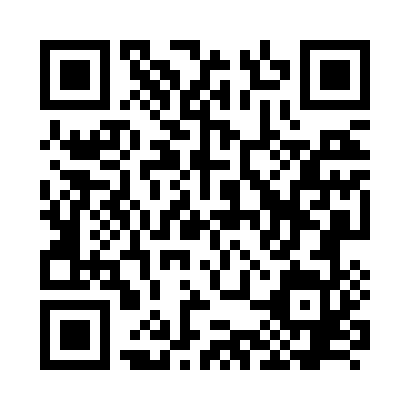 Prayer times for Altmugl, GermanyWed 1 May 2024 - Fri 31 May 2024High Latitude Method: Angle Based RulePrayer Calculation Method: Muslim World LeagueAsar Calculation Method: ShafiPrayer times provided by https://www.salahtimes.comDateDayFajrSunriseDhuhrAsrMaghribIsha1Wed3:265:461:075:098:2910:392Thu3:235:441:075:098:3110:423Fri3:205:421:075:108:3210:454Sat3:175:411:075:108:3410:475Sun3:145:391:075:118:3510:506Mon3:115:371:075:128:3710:537Tue3:075:361:075:128:3810:568Wed3:045:341:075:138:4010:599Thu3:015:331:075:138:4111:0110Fri2:585:311:075:148:4311:0411Sat2:545:301:075:148:4411:0712Sun2:515:281:075:158:4611:1013Mon2:515:271:075:168:4711:1314Tue2:505:251:075:168:4811:1515Wed2:505:241:075:178:5011:1616Thu2:495:221:075:178:5111:1617Fri2:495:211:075:188:5311:1718Sat2:485:201:075:188:5411:1719Sun2:485:191:075:198:5511:1820Mon2:475:171:075:198:5711:1921Tue2:475:161:075:208:5811:1922Wed2:465:151:075:208:5911:2023Thu2:465:141:075:219:0011:2024Fri2:465:131:075:219:0211:2125Sat2:455:121:075:229:0311:2126Sun2:455:111:075:229:0411:2227Mon2:455:101:075:239:0511:2328Tue2:445:091:085:239:0611:2329Wed2:445:081:085:249:0811:2430Thu2:445:071:085:249:0911:2431Fri2:445:071:085:259:1011:25